An denLandrat des Oberbergischen KreisesHerrn Jochen HagtMoltkestr.4251641 Gummersbach	07. September 2022  Anfrage zur der SPD Kreistagsfraktion zur Sitzung des Kreistags am 20.10.2022Sehr geehrter Herr Landrat!Zustand des Grundwasserspiegels im KreisgebietSind Meßstellen für den Grundwasserspeigel im Kreisgebiet vorhanden?Gibt es von diesen Aufzeichnungen über die Entwicklung des Grundwasserspiegels innerhalb der letzten 20 Jahre?Falls vorhanden, ist dort bereits eine Trendentwicklung zu erkennen?Falls keine Daten dazu vorliegen, sind entsprechende Daten bei zuständigen Behörden verfügbar ?Falls ja, sind diese einzuholen und vorzustellen.Zustand der Oberflächengewässer im Kreisgebiet Wie gestaltet sich der hydrologische Zustand der Oberflächengewässer innerhalb des Kreisgebietes in Dürreperioden ?Sind wirkungsvolle Maßnahmen gegen Trockenfallen eingerichtet?Mit welchen Maßnahmen könnte dies erreicht werden und liegen dazu Planungen oder Gespräche mit dem Aggerverband vor ?Mit freundlichen Grüßen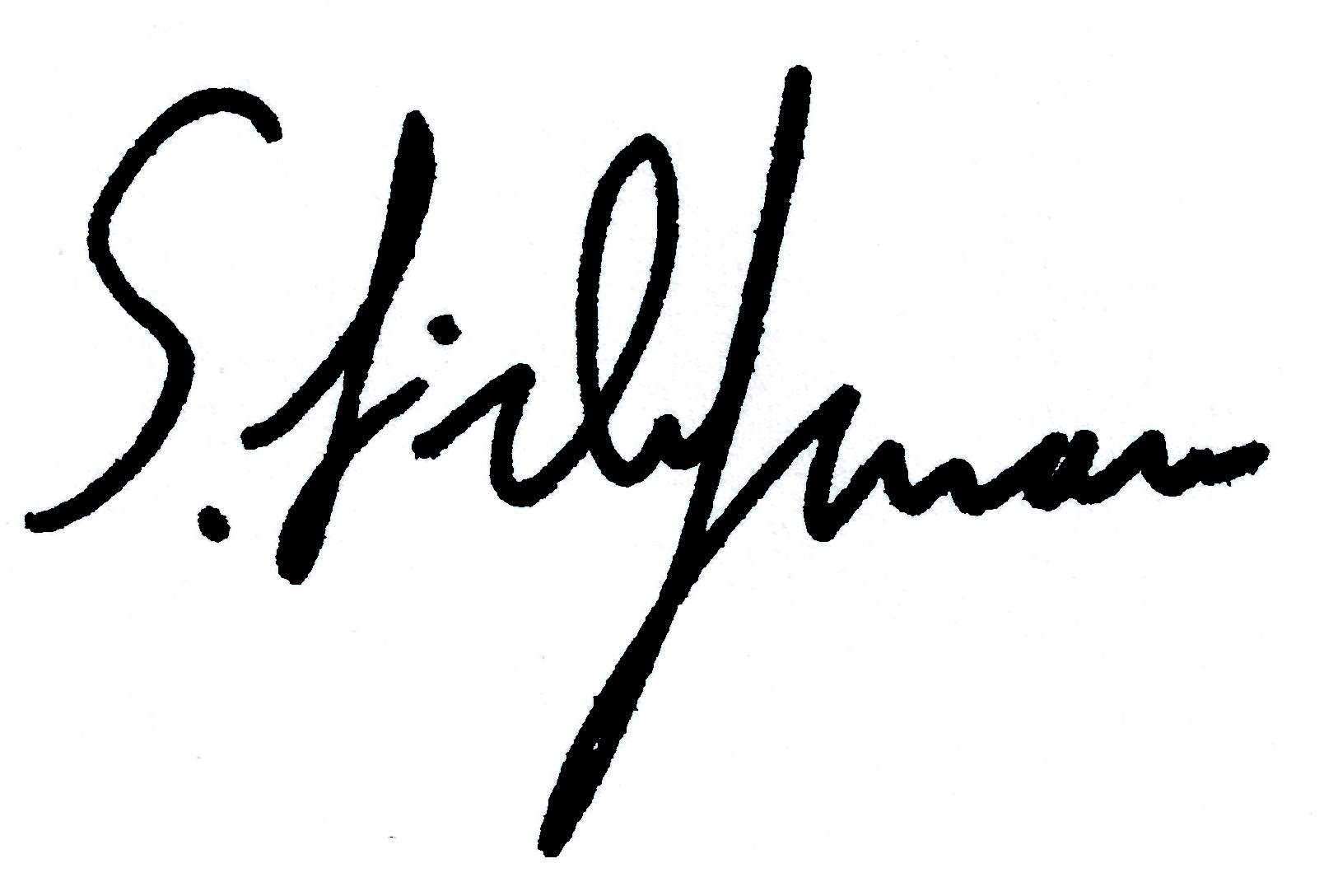 Sven Lichtmann (Fraktionsvorsitzender)	